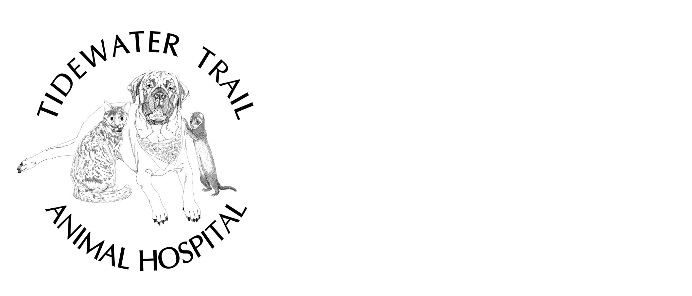 Hospital Release FormYour Name_______________________ Pet’s name___________________Phone number____________________ Address____________________________________________Email____________________________Procedure/Treatment:Current medications (please include name, dose and frequency given):When were they last given:PREANESTHETIC BLOODWORK IS PERFORMED ON ALL ANIMALS PRIOR TO ANY ANESTHETIC PROCEDURE!Microchip:			We recommend microchipping your pet. It is an inexpensive way of 				permanently identifying your pet. It can be done at any time.				Accept____ Decline____FeLV/FIV test (cats):	Feline leukemia and FIV are highly contagious and potentially fatal diseases. We recommend testing all cats who have not been tested previously and those at risk of exposure.	Accept_____ Decline____Heartworm test (Dogs)	Heartworms are transmitted through the bite of a mosquito. All dogs in VirginiaOVER 9 MONTHS: 	are at risk, regardless of their lifestyle. We recommend yearly testing and year-round monthly preventative	Accept______ Decline ____DENTALS ONLY:	Do you wish to called prior to any extractions?  Yes __ No __May we have your permission to extract teeth if we can’t reach you? Yes ___ No ___I hereby authorize and direct Tidewater Trail Animal Hospital to perform the above procedures as deemed advisable or necessary for my pet. I understand that during the course of the procedure unforeseen conditions may be revealed that necessitate an extension or variance of the procedure. I expect Tidewater Trail Animal Hospital and its doctors to use reasonable care and judgement in performing these procedures. I understand the nature of the procedure and the risks involved. I also understand that results cannot be guaranteed. I am aware that unforeseen events related to the procedure will not relieve me from any obligation to all reasonable costs incurred regarding the patient.Signature of owner/agent: ________________________ date: ___________________